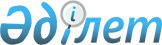 О внесении изменений и дополнения в решение областного маслихата от 10 декабря 2008 года № 10/116 "Об областном бюджете на 2009 год"Решение Мангистауского областного маслихата от 10 декабря 2009 года № 21/251. Зарегистрировано Департаментом юстиции Мангистауской области от 11 декабря 2009 года № 2060

      В соответствии с Бюджетным кодексом Республики Казахстан и Законом Республики Казахстан от 23 января 2001 года «О местном государственном управлении и самоуправлении в Республике Казахстан» областной маслихат РЕШИЛ:

      1. Внести в решение областного маслихата от 10 декабря 2008 года № 10/116 "Об областном бюджете на 2009 год" (зарегистрировано в Реестре государственной регистрации нормативных правовых актов за № 2034, опубликовано в газете "Огни Мангистау" от 13 декабря 2008 года № 203-204; решение областного маслихата от 30 января 2009 года № 12/144 «О внесении изменений и дополнений в решение областного маслихата от 10 декабря 2008 года № 10/116 «Об областном бюджете на 2009 год», зарегистрировано в Реестре государственной регистрации нормативных правовых актов за № 2041, опубликовано в газете "Огни Мангистау" от 24 февраля 2009 года № 32; решение областного маслихата от 10 апреля 2009 года № 13/159 «О внесении изменений в решение областного маслихата от 10 декабря 2008 года № 10/116 «Об областном бюджете на 2009 год», зарегистрировано в Реестре государственной регистрации нормативных правовых актов за № 2043, опубликовано в газете "Огни Мангистау" от 28 апреля 2009 года № 73; решение областного маслихата от 06 мая 2009 года № 14/178 «О внесении изменений и дополнений в решение областного маслихата от 10 декабря 2008 года № 10/116 «Об областном бюджете на 2009 год», зарегистрировано в Реестре государственной регистрации нормативных правовых актов за № 2044, опубликовано в газете "Огни Мангистау" от 14 мая 2009 года № 82 - 83; решение областного маслихата от 19 июня 2009 года № 15/185 «О внесении изменений в решение областного маслихата от 10 декабря 2008 года № 10/116 «Об областном бюджете на 2009 год», зарегистрировано в Реестре государственной регистрации нормативных правовых актов за № 2049, опубликовано в газете "Огни Мангистау" от 20 июня 2009 года № 105 - 106; решение областного маслихата от 17 июля 2009 года № 16/207 «О внесении изменений в решение областного маслихата от 10 декабря 2008 года № 10/116 «Об областном бюджете на 2009 год», зарегистрировано в Реестре государственной регистрации нормативных правовых актов за № 2050, опубликовано в газете "Огни Мангистау" от 25 июля 2009 года № 121; решение областного маслихата от 4 сентября 2009 года № 18/215 «О внесении изменений в решение областного маслихата от 10 декабря 2008 года № 10/116 «Об областном бюджете на 2009 год», зарегистрировано в Реестре государственной регистрации нормативных правовых актов за № 2053, опубликовано в газете "Огни Мангистау" от 12 сентября 2009 года № 147 - 148; решение областного маслихата от 14 октября 2009 года № 19/221 «О внесении изменений в решение областного маслихата от 10 декабря 2008 года № 10/116 «Об областном бюджете на 2009 год», зарегистрировано в Реестре государственной регистрации нормативных правовых актов за № 2056, опубликовано в газете "Огни Мангистау" от 20 октября 2009 года № 169; решение областного маслихата от 17 ноября 2009 года № 20/225 «О внесении изменений в решение областного маслихата от 10 декабря 2008 года № 10/116 «Об областном бюджете на 2009 год», зарегистрировано в Реестре государственной регистрации нормативных правовых актов за № 2058, опубликовано в газете "Огни Мангистау" от 24 ноября 2009 года № 191 - 192) следующие изменения:

      Утвердить областной бюджет на 2009 год согласно приложению 1 в следующих объемах:

      1) доходы - 53 400 077 тысяч тенге, в том числе по:

      налоговым поступлениям – 26 730 546 тысяч тенге;

      неналоговым поступлениям – 3 476 036 тысяч тенге;

      поступлениям от продажи основного капитала – 1 358 тысяч тенге;

      поступлениям трансфертов – 23 192 137 тысяч тенге;

      2) затраты - 54 163 795 тысяч тенге;

      3) чистое бюджетное кредитование – 235 571 тысяча тенге, в том числе:

      бюджетные кредиты – 665 571 тысяча тенге;

      погашение бюджетных кредитов – 430 000 тысяч тенге;

      4) сальдо по операциям с финансовыми активами – 705 321 тысяча тенге, в том числе:

      приобретение финансовых активов – 705 321 тысяча тенге;

      поступления от продажи финансовых активов государства – 0 тенге;

      5) дефицит (профицит) бюджета – 1 704 610 тысяч тенге;

      6) финансирование дефицита (использование профицита) бюджета – 1 704 610 тысяч тенге, в том числе:

      поступление займов – 200 000 тысяч тенге;

      погашение займов – 250 000 тысяч тенге;

      используемые остатки бюджетных средств – 1 754 610 тысяч тенге;

      в пункте 2:

      в подпункте 1):

      в строке:

      «Бейнеускому району» цифры «32,1» заменить цифрами «29,6»;

      «Каракиянскому району» цифры «4,1» заменить цифрой «0»;

      «Мангистаускому району» цифры «23,0» заменить цифрой «0»;

      «Тупкараганскому району» цифры «56,9» заменить цифрами «22,1»;

      «городу Актау» цифры «20,7» заменить цифрами «19,7»;

      «городу Жанаозен» цифры «72,3» заменить цифрами «69,9»;

      в подпункте 6):

      в строке:

      «Бейнеускому району» цифры «73,8» заменить цифрами «24,0»;

      «Мангистаускому району» цифры «15,7» заменить цифрой «0»;

      «Тупкараганскому району» цифры «57,2» заменить цифрами «22,3»;

      «городу Актау» цифры «8,7» заменить цифрами «14,5»;

      «городу Жанаозен» цифры «72,2» заменить цифрами «73,0»;

      в части 1 пункта 7:

      цифры «184 595» заменить цифрами «187 505»;

      в части 1 пункта 8:

      цифры «1 494 702» заменить цифрами «1 544 702»;

      в пункте 8 - 4:

      цифры «110 786» заменить цифрами «102 536»;

      в пункте 8-10:

      цифры «953 879» заменить цифрами «812 991»;

      в пункте 11:

      цифры «115 816» заменить цифрами «96 692»;

      дополнить пунктом 8 - 11 следующего содержания:

      «Утвердить прилагаемый перечень неиспользованных (недоиспользованных) сумм целевых трансфертов 2009 года возврату в республиканский бюджет по бюджетной программе 011 «Возврат неиспользованных (недоиспользованных) целевых трансфертов» согласно приложению 16».

      приложения 1, 5, 6, 10, 14 и 15 к указанному решению изложить в новой редакции согласно приложениям 1, 5, 6, 10, 14 и 15 настоящего решения.

      2. Настоящее решение вводится в действие с 1 января 2009 года.      Председательствующий,

      секретарь областного маслихата  Б. Чельпеков

ПРИЛОЖЕНИЕ 1

к решению областного маслихата

от 10 декабря 2009 года № 21/251 Областной бюджет на 2009 год

ПРИЛОЖЕНИЕ 5

к решению областного маслихата

от 10 декабря 2009 года № 21/251 Распределение сумм целевых текущих трансфертов из областного бюджета бюджетам районов и городов на 2009 год(тыс.тенге)

ПРИЛОЖЕНИЕ 6

к решению областного маслихата

от 10 декабря 2009 года № 21/251 Распределение сумм целевых трансфертов на развитие из областного бюджета бюджетам районов и городов на 2009 год(тыс.тенге)

ПРИЛОЖЕНИЕ 10

к решению областного маслихата

от 10 декабря 2009 года № 21/251 Распределение сумм целевых текущих трансфертов из республиканского бюджета областному бюджету, бюджетам районов и городов на 2009 год на поддержку сельского хозяйства и социальную поддержку специалистов социальной сферы сельских населенных пунктов(тыс.тенге)

ПРИЛОЖЕНИЕ 14

к решению областного маслихата

от 10 декабря 2009 года № 21/251 Распределение сумм целевых текущих трансфертов и трансфертов на развитие из республиканского бюджета областному бюджету, бюджетам районов и городов на 2009 год для финансирования мероприятий в рамках реализации стратегии региональной занятости и переподготовки кадров(тыс.тенге)

ПРИЛОЖЕНИЕ 15

к решению областного маслихата

от 10 декабря 2009 года № 21/251 Распределение сумм целевых текущих трансфертов из республиканского бюджета областному бюджету, бюджетам районов и городов на 2009 год на расширение программы социальных рабочих мест и молодежной практики и на подготовку и переподготовку кадров(тыс.тенге)

ПРИЛОЖЕНИЕ 16

к решению областного маслихата

от 10 декабря 2009 года № 21/251 Перечень неиспользованных (недоиспользованных) сумм целевых трансфертов 2009 года возврату в республиканский бюджет по бюджетной программе 011 «Возврат целевых трансфертов»
					© 2012. РГП на ПХВ «Институт законодательства и правовой информации Республики Казахстан» Министерства юстиции Республики Казахстан
				Кат.
Кл.
Пдк.
Спк.
Наименование 
Сумма, тыс. тенге
1
2
3
1. ДОХОДЫ53 400 0771HАЛОГОВЫЕ ПОСТУПЛЕHИЯ26 730 54601Подоходный налог11 215 5082Индивидуальный подоходный налог11 215 50803Социальный налог10 070 8101Социальный налог10 070 81005Внутренние налоги на товары, работы и услуги5 444 2283Поступления за использование природных и других ресурсов5 444 1034Сборы за ведение предпринимательской и профессиональной деятельности1252HЕHАЛОГОВЫЕ ПОСТУПЛЕHИЯ3 476 03601Доходы от государственной собственности44 9121Поступления части чистого дохода государственных предприятий3 4184Доходы на доли участия в юридических лицах, находящиеся в государственной собственности3 8215Доходы от аренды имущества, находящегося в государственной собственности18 9947Вознаграждения по кредитам, выданным из государственного бюджета18 67902Поступления от реализации товаров (работ, услуг) государственными учреждениями, финансируемыми из государственного бюджета2681Поступления от реализации товаров (работ, услуг) государственными учреждениями, финансируемыми из государственного бюджета26804Штрафы, пеня, санкции, взыскания, налагаемые государственными учреждениями, финансируемыми из государственного бюджета, а также содержащимися и финансируемыми из бюджета (сметы расходов) Национального Банка Республики Казахстан3 1391Штрафы, пеня, санкции, взыскания, налагаемые государственными учреждениями, финансируемыми из государственного бюджета, а также содержащимися и финансируемыми из бюджета (сметы расходов) Национального Банка Республики Казахстан3 13906Прочие неналоговые поступления3 427 7171Прочие неналоговые поступления3 427 7173ПОСТУПЛЕНИЯ ОТ ПРОДАЖИ ОСНОВНОГО КАПИТАЛА1 35801Продажа государственного имущества, закрепленного за государственными учреждениями1 3581Продажа государственного имущества, закрепленного за государственными учреждениями1 3584ПОСТУПЛЕНИЯ ТРАНСФЕРТОВ23 192 13701Трансферты из нижестоящих органов государственного управления1 868 3132Трансферты из районных (городских) бюджетов1 868 31301Бюджетные изъятия1 863 96002Возврат целевых трансфертов4 35302Трансферты из вышестоящих органов государственного управления21 323 8241Трансферты из республиканского бюджета21 323 824Фгр.
Адм.
Пр.
Ппр.
Наименование 
Сумма, тыс. тенге
1
2
3
2. ЗАТРАТЫ54 163 79501Государственные услуги общего характера671 290110Аппарат маслихата области28 762001Обеспечение деятельности маслихата области28 762120Аппарат акима области509 944001Обеспечение деятельности акима области298 915002Создание информационных систем211 029257Управление финансов области77 901001Обеспечение деятельности управления финансов67 626009Организация приватизации коммунальной собственности3 711010Учет, хранение, оценка и реализация имущества, поступившего в коммунальную собственность6 564258Управление экономики и бюджетного планирования области54 683001Обеспечение деятельности управления экономики и бюджетного планирования54 68302Оборона38 139250Управление по мобилизационной подготовке, гражданской обороне и организации предупреждения и ликвидации аварий и стихийных бедствий области38 139001Обеспечение деятельности управления по мобилизационной подготовке, гражданской обороне и организации предупреждения и ликвидации аварий и стихийных бедствий18 335003Мероприятия в рамках исполнения всеобщей воинской обязанности12 732004Мероприятия гражданской обороны областного масштаба2 200005Мобилизационная подготовка и мобилизация областного масштаба4 87203Общественный порядок, безопасность, правовая, судебная, уголовно-исполнительная деятельность2 151 143252Исполнительный орган внутренних дел, финансируемый из областного бюджета2 056 171001Обеспечение деятельности исполнительного органа внутренних дел, финансируемого из областного бюджета1 928 288002Охрана общественного порядка и обеспечение общественной безопасности на территории области126 278003Поощрение граждан, участвующих в охране общественного порядка1 605271Управление строительства области94 972003Развитие объектов органов внутренних дел94 97204Образование8 266 612252Исполнительный орган внутренних дел, финансируемый из областного бюджета50 866007Повышение квалификации и переподготовка кадров50 866253Управление здравоохранения области111 645003Повышение квалификации и переподготовка кадров24 988043Подготовка специалистов в организациях технического и профессионального, после среднего образования79 702060Подготовка и переподготовка кадров6 955260Управление туризма, физической культуры и спорта области445 190006Дополнительное образование для детей445 190261Управление образования области4 847 252001Обеспечение деятельности управления образования37 842003Общеобразовательное обучение по специальным образовательным учебным программам216 465005Приобретение и доставка учебников, учебно-методических комплексов для областных государственных учреждений образования19 600006Общеобразовательное обучение одаренных детей в специализированных организациях образования148 485007Проведение школьных олимпиад, внешкольных мероприятий и конкурсов областного масштаба209 503008Капитальный, текущий ремонт объектов образования в рамках реализации стратегии региональной занятости и переподготовки кадров194 177009Целевые текущие трансферты бюджетам районов (городов областного значения) на капитальный, текущий ремонт объектов образования в рамках реализации стратегии региональной занятости и переподготовки кадров1 122 524010Повышение квалификации и переподготовка кадров59 026011Обследование психического здоровья детей и подростков и оказание психолого-медико-педагогической консультативной помощи населению37 756012Реабилитация и социальная адаптация детей и подростков с проблемами в развитии16 460018Целевые текущие трансферты бюджетам районов (городов областного значения) на содержание вновь вводимых объектов образования530 468024Подготовка специалистов в организациях технического и профессионального образования1 254 966026Целевые текущие трансферты бюджетам районов (городов областного значения) на внедрение новых технологий государственной системы в сфере образования76 289029Методическая работа12 157048Целевые текущие трансферты бюджетам районов (городов областного значения) на оснащение учебным оборудованием кабинетов физики, химии, биологии в государственных учреждениях основного среднего и общего среднего образования93 149058Целевые текущие трансферты бюджетам районов (городов областного значения) на создание лингафонных и мультимедийных кабинетов в государственных учреждениях начального, основного среднего и общего среднего образования127 957060Подготовка и переподготовка кадров567 885113Трансферты из местных бюджетов122 543271Управление строительства области2 811 659004Целевые трансферты на развитие бюджетам районов (городов областного значения) на строительство и реконструкцию объектов образования2 378 660037Строительство и реконструкция объектов образования432 99905Здравоохранение12 479 769253Управление здравоохранения области10 361 401001Обеспечение деятельности управления здравоохранения57 230002Капитальный, текущий ремонт объектов здравоохранения в рамках реализации стратегии региональной занятости и переподготовки кадров900 054004Оказание стационарной медицинской помощи по направлению специалистов первичной медико-санитарной помощи и организаций здравоохранения3 999 185005Производство крови, ее компонентов и препаратов для местных организаций здравоохранения77 184006Охрана материнства и детства68 029007Пропаганда здорового образа жизни61 651008Реализация мероприятий по профилактике и борьбе со СПИДом в Республике Казахстан8 771009Оказание медицинской помощи лицам, страдающим социально значимыми заболеваниями и заболеваниями, представляющими опасность для окружающих1 703 616010Оказание первичной медико-санитарной помощи населению2 030 842011Оказание скорой и неотложной помощи и санитарная авиация476 621012Оказание медицинской помощи населению в чрезвычайных ситуациях54 546013Проведение патологоанатомического вскрытия10 315014Обеспечение лекарственными средствами и специализированными продуктами детского и лечебного питания отдельных категорий населения на амбулаторном уровне270 719016Обеспечение граждан бесплатным или льготным проездом за пределы населенного пункта на лечение30 817017Приобретение тест-систем для проведения дозорного эпидемиологического надзора768018Обеспечение деятельности информационно-аналитических центров15 554019Обеспечение больных туберкулезом противотуберкулезными препаратами74 283020Обеспечение больных диабетом противодиабетическими препаратами38 162021Обеспечение онкологических больных химиопрепаратами123 221022Обеспечение больных с почечной недостаточностью лекарственными средствами, диализаторами, расходными материалами и больных после трансплантации почек лекарственными средствами44 279026Обеспечение факторами свертывания крови при лечении взрослых, больных гемофилией87 154027Централизованный закуп вакцин и других медицинских иммунобиологических препаратов для проведения иммунопрофилактики населения164 564028Содержание вновь вводимых объектов здравоохранения63 836271Управление строительства области2 118 368038Строительство и реконструкция объектов здравоохранения2 118 36806Социальная помощь и социальное обеспечение2 448 509256Управление координации занятости и социальных программ области725 360001Обеспечение деятельности управления координации занятости и социальных программ49 313002Социальное обеспечение престарелых и инвалидов общего типа316 909003Социальная поддержка инвалидов43 061005Капитальный, текущий ремонт объектов социального обеспечения в рамках реализации стратегии региональной занятости и переподготовки кадров4 000011Оплата услуг по зачислению, выплате и доставке пособий и других социальных выплат10020Целевые текущие трансферты бюджетам районов (городов областного значения) на выплату государственной адресной социальной помощи и ежемесячного государственного пособия на детей до 18 лет в связи с ростом размера прожиточного минимума69 006022Целевые текущие трансферты бюджетам районов (городов областного значения) на увеличение норм питания в медико-социальных учреждениях2 000027Целевые текущие трансферты бюджетам районов (городов областного значения) на расширение программы социальных рабочих мест и молодежной практики238 151113Трансферты из местных бюджетов2 910261Управление образования области231 068015Социальное обеспечение сирот, детей, оставшихся без попечения родителей231 068271Управление строительства области1 492 081039Строительство и реконструкция объектов социального обеспечения1 492 08107Жилищно-коммунальное хозяйство9 604 493271Управление строительства области3 444 485010Целевые трансферты на развитие бюджетам районов (городов областного значения) на строительство и (или) приобретение жилья государственного коммунального жилищного фонда1 294 000012Целевые трансферты на развитие бюджетам районов (городов областного значения) на развитие, обустройство и (или) приобретение инженерно-коммуникационной инфраструктуры1 945 485030Развитие объектов коммунального хозяйства205 000279Управление энергетики и коммунального хозяйства области6 160 008001Обеспечение деятельности управления энергетики и коммунального хозяйства30 374004Газификация населенных пунктов5 205 324015Целевые текущие трансферты бюджетам районов (городов областного значения) на ремонт инженерно-коммуникационной инфраструктуры и благоустройство населенных пунктов в рамках реализации стратегии региональной занятости и переподготовки кадров228 646016Целевые трансферты на развитие бюджетам районов (городов областного значения) на развитие инженерно-коммуникационной инфраструктуры и благоустройство населенных пунктов в рамках реализации стратегии региональной занятости и переподготовки кадров695 66408Культура, спорт, туризм и информационное пространство1 799 765259Управление архивов и документации области76 532001Обеспечение деятельности управления архивов и документации9 259002Обеспечение сохранности архивного фонда67 273260Управление туризма, физической культуры и спорта области691 439001Обеспечение деятельности управления физической культуры и спорта24 329003Проведение спортивных соревнований на областном уровне19 312004Подготовка и участие членов областных сборных команд по различным видам спорта на республиканских и международных спортивных соревнованиях637 798013Регулирование туристской деятельности10 000262Управление культуры области622 854001Обеспечение деятельности управления культуры24 631003Поддержка культурно-досуговой работы50 301005Обеспечение сохранности историко-культурного наследия и доступа к ним249 676006Капитальный, текущий ремонт объектов культуры в рамках реализации стратегии региональной занятости и переподготовки кадров60 500007Поддержка театрального и музыкального искусства203 877008Обеспечение функционирования областных библиотек33 869263Управление внутренней политики области360 040001Обеспечение деятельности управления внутренней политики150 401002Проведение государственной информационной политики через средства массовой информации158 419003Реализация региональных программ в сфере молодежной политики51 220264Управление по развитию языков области14 693001Обеспечение деятельности управления по развитию языков13 266002Развитие государственного языка и других языков народов Казахстана1 427271Управление строительства области34 207016Развитие объектов культуры12 222017Развитие объектов спорта21 000018Развитие объектов архивов98509Топливно-энергетический комплекс и недропользование3 696 222279Управление энергетики и коммунального хозяйства области3 696 222007Развитие теплоэнергетической системы3 243 805011Целевые трансферты на развитие бюджетам районов (городов областного значения) на развитие теплоэнергетической системы452 41710Сельское, водное, лесное, рыбное хозяйство, особо охраняемые природные территории, охрана окружающей среды и животного мира, земельные отношения2 929 330251Управление земельных отношений области42 173001Обеспечение деятельности управления земельных отношений19 937003Регулирование земельных отношений22 236254Управление природных ресурсов и регулирования природопользования области280 196001Обеспечение деятельности управления природных ресурсов и регулирования природопользования26 082005Охрана, защита, воспроизводство лесов и лесоразведение26 980008Проведение мероприятий по охране окружающей среды227 134255Управление сельского хозяйства области185 008001Обеспечение деятельности управления сельского хозяйства32 510009Субсидирование стоимости услуг по подаче питьевой воды из особо важных групповых систем водоснабжения, являющихся безальтернативными источниками питьевого водоснабжения43 713010Поддержка племенного животноводства91 500011Поддержка повышения урожайности и качества производимых сельскохозяйственных культур7 941014Субсидирование стоимости услуг по доставке воды сельскохозяйственным товаропроизводителям3 160020Удешевление стоимости горюче-смазочных материалов и других товарно-материальных ценностей, необходимых для проведения весенне-полевых и уборочных работ6 184258Управление экономики и бюджетного планирования области1 078 038004Целевые текущие трансферты бюджетам районов (городов областного значения) на финансирование социальных проектов в поселках, аулах (селах), аульных (сельских) округах в рамках реализации стратегии региональной занятости и переподготовки кадров1 051 000099Целевые текущие трансферты бюджетам районов (городов областного значения) для реализации мер социальной поддержки специалистов социальной сферы сельских населенных пунктов27 038271Управление строительства области1 343 915022Развитие объектов охраны окружающей среды267 467029Целевые трансферты на развитие бюджетам районов (городов областного значения) на развитие системы водоснабжения1 076 448Промышленность, архитектурная, градостроительная и строительная деятельность89 446267Управление государственного архитектурно-строительного контроля области24 043001Обеспечение деятельности управления государственного архитектурно-строительного контроля24 043271Управление строительства области35 994001Обеспечение деятельности управления строительства35 994272Управление архитектуры и градостроительства области29 409001Обеспечение деятельности управление архитектуры и градостроительства29 40912Транспорт и коммуникации2 585 668268Управление пассажирского транспорта и автомобильных дорог области2 585 668001Обеспечение деятельности управления пассажирского транспорта и автомобильных дорог26 700002Развитие транспортной инфраструктуры1 022 753003Обеспечение функционирования автомобильных дорог763 736004Субсидирование регулярных внутренних авиаперевозок по решению местных исполнительных органов12 678005Организация пассажирских перевозок по социально значимым межрайонным (междугородним) сообщениям62 000009Целевые текущие трансферты бюджетам районов (городов областного значения) на ремонт и содержание автомобильных дорог районного значения, улиц городов и населенных пунктов в рамках реализации cтратегии региональной занятости и переподготовки кадров587 947010Целевые трансферты на развитие бюджетам районов (городов областного значения) на строительство и реконструкцию автомобильных дорог районного значения, улиц городов и населенных пунктов в рамках реализации cтратегии региональной занятости и переподготовки кадров59 854113Трансферты из местных бюджетов50 00013Прочие382 026257Управление финансов области96 692012Резерв местного исполнительного органа области96 692258Управление экономики и бюджетного планирования области237 870003Разработка технико-экономического обоснования местных бюджетных инвестиционных проектов (программ) и проведение его экспертизы237 870265Управление предпринимательства и промышленности области47 464001Обеспечение деятельности управления предпринимательства и промышленности47 46415Трансферты7 021 383257Управление финансов области7 021 383006Бюджетные изъятия5 342 114007Субвенции700 459011Возврат неиспользованных (недоиспользованных) целевых трансфертов31 054024Целевые текущие трансферты в вышестоящие бюджеты в связи с передачей функций государственных органов из нижестоящего уровня государственного управления в вышестоящий320 640026Целевые текущие трансферты из вышестоящего бюджета на компенсацию потерь нижестоящих бюджетов в связи с изменением законодательства627 1163. ЧИСТОЕ БЮДЖЕТНОЕ КРЕДИТОВАНИЕ235 571Бюджетные кредиты665 57107Жилищно-коммунальное хозяйство365 571271Управление строительства области365 571009Кредитование бюджетов районов (городов областного значения) на строительство и (или) приобретение жилья365 57113Прочие300 000265Управление предпринимательства и промышленности области300 000013Кредитование дочерних организаций АО «НУХ «КазАгро» для финансирования малого и среднего бизнеса и микрокредитования сельского населения300 000Кат.
Кл.
Пдк.
Спк.
Наименование 
Сумма, тыс. тенге
1
2
3
5ПОГАШЕНИЕ БЮДЖЕТНЫХ КРЕДИТОВ430 00001Погашение бюджетных кредитов430 0001Погашение бюджетных кредитов, выданных из государственного бюджета430 00003Погашение бюджетных кредитов, выданных из областного бюджета местным исполнительным органам районов (городов областного значения)430 000Фгр.
Адм.
Пр.
Ппр.
Наименование
Сумма, тыс. тенге
1
2
3
4. САЛЬДО ПО ОПЕРАЦИЯМ С ФИНАНСОВЫМИ АКТИВАМИ705 321Приобретение финансовых активов705 32113Прочие705 321257Управление финансов области705 321005Формирование или увеличение уставного капитала юридических лиц705 321Наименование
Сумма, тыс. тенге
1
2
3
5. ДЕФИЦИТ (ПРОФИЦИТ) БЮДЖЕТА-1 704 6106. ФИНАНСИРОВАНИЕ ДЕФИЦИТА (ИСПОЛЬЗОВАНИЕ ПРОФИЦИТА) БЮДЖЕТА1 704 610№ п/пНаимено- вание Всего расхо-дов, в том числе:на приобрете-ние и доставку учебников, учебно-ме-тодических комплексов для государст-венных организа- ций образова- нияна содер- жание вновь вводи- мых объек- тов образо-ваниядля выплаты социаль- ной помощи обучаю- щимся в государ- ственных высших учебных заведе- ниях Республи-ки Казахстанна обеспечение функциони- рования автомобиль-ных дорогАБ12345Всего по области187 505122 54312 0522 91050 0001.Бейнеу- ский район22 77522 7752.Каракиян-ский район60 17910 17950 0003.Мангистауский район16 11013 2002 9104.Тупкара- ганский район19 4637 41112 0525.Мунайлин-ский район11 82011 8206.город Актау27 15827 1587.город Жанаозен30 00030 000№ п/пНаименованиеВсего расхо- дов, в том числе:на развитие объектов образова- нияна развитие и обустройство инженерно-коммуникацион-ной инфраструктурыАБ123Всего по области1 544 7021 271 217273 4851.Каракиянский район272 031104 000168 0312.Мунайлинский район1 008 5301 006 2402 2903.Тупкараганский район164 141160 9773 1644.город Жанаозен100 000100 000№ п/пНаимено- ваниеВсего расходов, в том числе:на удешев-ление стоимости горюче-смазоч-ных материалов и других товарно-мате- риаль- ных ценнос-тей, необхо-димых для проведения весенне-поле- вых и убороч-ных работна под- держку повы- шения уро- жай- ности и ка- чества произ-води- мых сельс-кохо- зяйст-венных куль- турна субсидиро-вание стои-мости услуг по дос- тавке воды сельско- хо- зяй- ственным това-ро- производи-телямна субси-дирование стоимости услуг по подаче питье-вой воды из особо важных групповых и локальных систем водснабжения, являю-щихся безальтерна-тивны-ми источ-никами питье-вого водос-набже-нияна под- держку племенного живот-ново- дствадля реализации мер социальной поддержки специа-листов социальной сферы сельс- ких населенных пунктовАБ1234567Всего по области102 5366 1847 9413 16043 71314 50027 0381.Бейнеу- ский район4 8324 8322.Каракиян-ский район2 8302 8303.Мангистауский район3 2083 2084.Мунайлин-ский район8 7668 7665.Тупкара- ганский район6 6706 6706.Город Актау2752757.Город Жанаозен 4574578.Областной 75 4986 1847 9413 16043 71314 500№ п/пНаимено- ваниеВсе-го рас-хо- дов, в том чис-ле:На капиталь-ный, текущий ре- монт объектов образованияНа ка-пи-тальный, те-кущий ре монт объектов здравоохранения На капитальный, текущий ремонт объектов социаль-ного обеспеченияНа ка-пи-тальный, те-ку-щий ре-монт объек-тов культурыНа ре- монт и со- дер-жа- ние автомо- бильных до- рог районного зна-че- ния, улиц городов и на- се- лен-ных пунктовНа строительство и ре- конструкцию автомобильных до- рог районного зна-че- ния, улицго- ро- дов и населен-ных пунктовНа ре- монт инженер-но- ком-муника- ционной инф-рас-труктуры и бла-гоустройство населен ных пунктовНа разви тие инженерно комму никационной инфраструктуры и благоустройство населенных пунктовНа финансиро-вание социальных проектов в поселках, аулах (се- лах), ауль ных (сельских) окру гахАБ1234567789Всего по области4 115 3111 242 300185 4004 00060 500587 94759 854228 646695 6641 051 0001.Бейнеу- ский район421 647155 992212 04553 6102.Каракиян-ский район187 900187 9003.Мангистауский район898 47565 469325 90257 559395 66453 8814.Мунайлин-ский район426 518308 609117 9095.Тупкара- ганский район260 22655 77250 00059 85494 6006.Город Актау721 564250 477171 087300 0007.Город Жана- озен 829 305286 205543 1008.Областной 369 676119 776185 4004 00060 500№ п/пНаименованиеВсего расходов, в том числе:На расши-рение прог- раммы социа-льных рабо- чих мест и моло- дежной прак- тики в том числе:в том числе:На подготовку и пере-подготовку кад- ровв том числе:в том числе:№ п/пНаименованиеВсего расходов, в том числе:На расши-рение прог- раммы социа-льных рабо- чих мест и моло- дежной прак- тики на расши-рение прог- раммы со- циаль-ных рабо- чих местна расшире-ние програм-мы молодеж-ной практикиНа подготовку и пере-подготовку кад- ровУправление обра-зова-ния областиУправ-ление здравоохранения облас-тиАБ1234567Всего по области812 991238 151183 08355 068574 840567 8856 9551.Бейнеу- ский район21 70021 70014 0507 6502.Каракиян-ский район34 00034 00026 8007 2003.Мангистауский район9 3509 3506 6502 7004.Мунайлин-ский район42 16342 16335 7636 4005.Тупкара- ганский район8 9208 9205 0203 9006.Город Актау30 01830 01815 80014 2187.Город Жанаозен92 00092 00079 00013 0008.Областной574 840574 840567 8856 955№
Наименование
Сумма, тыс. тенге
1Целевые текущие трансферты на привлечение зарубежных преподавателей английского языка для профессиональных лицеев7 2002Целевые текущие трансферты бюджетам районов (городов областного значения) на внедрение новых технологии государственной системы в сфере образования13Целевые текущие трансферты бюджетам районов (городов областного значения) на капитальный, текущий ремонт объектов образования в рамках реализации стратегии региональной занятости и переподготовки кадров574Целевые текущие трансферты бюджетам районов (городов областного значения) для реализации мер социальной поддержки специалистов социальной сферы сельских населенных пунктов55Целевые текущие трансферты бюджетам районов на финансирование социальных проектов в поселках, аулах (селах), аульных (сельских) округах в рамках реализации стратегии региональной занятости и переподготовки кадров656Целевые текущие трансферты на содержание вновь вводимых объектов социального обеспечения22 195ИТОГО29 523